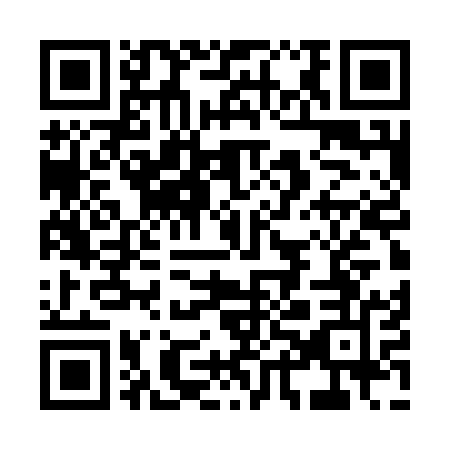 Ramadan times for Blowing Point, AnguillaMon 11 Mar 2024 - Wed 10 Apr 2024High Latitude Method: NonePrayer Calculation Method: Muslim World LeagueAsar Calculation Method: ShafiPrayer times provided by https://www.salahtimes.comDateDayFajrSuhurSunriseDhuhrAsrIftarMaghribIsha11Mon5:115:116:2312:223:456:216:217:2912Tue5:105:106:2212:223:456:226:227:3013Wed5:095:096:2212:223:446:226:227:3014Thu5:095:096:2112:213:446:226:227:3015Fri5:085:086:2012:213:446:226:227:3016Sat5:075:076:1912:213:446:236:237:3117Sun5:065:066:1812:203:436:236:237:3118Mon5:055:056:1812:203:436:236:237:3119Tue5:045:046:1712:203:436:236:237:3120Wed5:045:046:1612:203:426:236:237:3221Thu5:035:036:1512:193:426:246:247:3222Fri5:025:026:1412:193:426:246:247:3223Sat5:015:016:1412:193:416:246:247:3224Sun5:005:006:1312:183:416:246:247:3325Mon4:594:596:1212:183:416:256:257:3326Tue4:584:586:1112:183:406:256:257:3327Wed4:584:586:1012:173:406:256:257:3328Thu4:574:576:0912:173:406:256:257:3429Fri4:564:566:0912:173:396:256:257:3430Sat4:554:556:0812:173:396:266:267:3431Sun4:544:546:0712:163:386:266:267:351Mon4:534:536:0612:163:386:266:267:352Tue4:524:526:0512:163:376:266:267:353Wed4:514:516:0512:153:376:266:267:354Thu4:514:516:0412:153:376:276:277:365Fri4:504:506:0312:153:366:276:277:366Sat4:494:496:0212:153:366:276:277:367Sun4:484:486:0112:143:356:276:277:378Mon4:474:476:0112:143:356:286:287:379Tue4:464:466:0012:143:346:286:287:3710Wed4:454:455:5912:133:346:286:287:38